Atlas de nos mers               Panorama de notre milieu marin et littoralTITRE : La mer AdriatiqueL.EINAUDI, Chiari (Italie) ; Classe 2A AFM (Asia, Nicola, Daniele, Elisabetta, Ravneet, Alessio)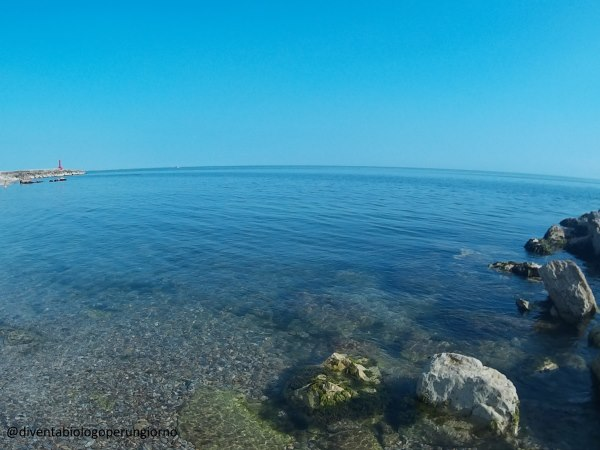 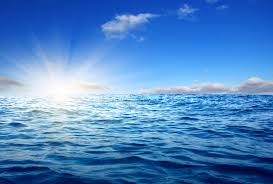 Géographie physique  (situation géographique)Géographie physique  (situation géographique)Type(golfe,mer…)Mer AdriatiqueLocalisation(par exemple Mer Egée, Mer Méditerranée)Mer Méditerranée OrientaleCoordonnées(par exemple 37° 48′ nord, 23° 27′)42°53′08.25″Nord 15°30′19.33″EstProfondeur de la merLa profondeur maximale de la mer Adriatique est de 1222m.Superficie138.600 km2FrontièresItalie, Slovénie, Croatie, Bosnie-Herzégovine, Monténégro, AlbanieLittoral Fleuves, lacs, rivières, marais, dunes, monts (seulement les plus importants) près de la mer….Italie:Fleuves et rivières: Po, Adige, Isonzo, Tagliamento, Reno et Piave.Le Golfe de Venise.Climat, températures, ventsLes températures: Les hivers sont assez froids. ; l'automne et le printemps sont souvent pluvieux; l'été est chaud et les orages sont fréquents.Les vents: la Bora, le Scirocco, le Maestral, la Tramontane.Biodiversité (les espèces marines principales)Il existe de nombreuses espèces de mollusques, de crustacés et d’algues.Une importante barrière de corail a été découverte près des côtes italiennes dans la mer Adriatique, révèlent des chercheurs dans une étude publiée sur “Nature” le 5 mars 2019.Il a été annoncé qu’un centre d’excellence en robotique et capteurs sous-marins basé à Šibenik serait créé. La mission principale  de ce centre sera la protection à long terme de l’Adriatique (14 partenaires de Croatie et d’Italie impliqués) à travers:la surveillance de la biodiversité des écosystèmes marins (projet SUSHI DROP - SUstainable fiSHeries wIth DROnes data Processing);la création d’un modèle d’écosystème d’innovation dans le domaine de la robotique et des capteurs sous-marins pour le suivi, le contrôle et la surveillance de la pollution dans la mer Adriatique (projet InnovaMare).Géographie humaineGéographie humainePays côtiers Italie, Slovénie, Croatie, Bosnie-Herzégovine, Monténégro, AlbaniePopulation (démographie)Les côtes de l'Adriatique sont peuplées par plus de 3,5 millions d'habitants.Îles,  ports, caps, plages …Le long du littoral italien, par exemple: îles de la lagune de Venise et îles Tremiti (Pouilles).19 ports (en Italie: Trieste, Ancône, Bari, Pescara etc.)Capitales Rome (Italie),Ljubljana (Slovénie), Zagreb (Croatie), Sarajevo (Bosnie-Herzégovine), Podgorica (Monténégro), Tirana (Albanie).Langue(s) officielle(s) et parlée(s) Italien (Italie); slovène (Slovénie); croate (Croatie); bosnien, serbe et croate (Bosnie-Herzégovine); monténégrin, serbe, bosnien, croate et albanais (Monténégro); albanais (Albanie).Origine du nom et mythologie Le nom dérive de l'ancienne cité étrusque d'Adria, située sur le territoire d’une commune italienne du même nom, dans la province de Rovigo en Vénétie, fondée par les Étrusques. Mythes et légendes:Mythe des Argonauts;Légende des îles Brijuni: (le long des côtes de la péninsule d'Istrie) l'archipel Brijuni serait aux mains des anges;Mythe de Diomède (héros grec);Mythe Antenor (héros grec);Les Pélasges.Principaux événements historiques  (exemple : la bataille de Salamine vers 480 av. J.C.)Les premiers navigateurs à visiter l'Adriatique furent les Mycéniens. La Quatrième croisade (1202-1204) permet à Venise d'étendre son hégémonie sur la Dalmatie et les îles grecques.Le siège de Dubrovnik en 1991-1992 (guerre croato-yougoslave).La chute du régime communiste albanais et à la crise albanaise de 1997.Produits locauxDans la mer Adriatique, il y a de nombreux poissons et crustacés, les plus importants sont la morue, le calamar, l’anchois, la seiche, la langoustine, les palourdes et les moules.Sites touristiques et autres, monuments (les plus remarquables)Le Château Miramare à Trieste.La lagune de Venise.La ville de Ravenne est mondialement réputée pour ses monuments de style byzantin.Dans les Pouilles: la statue de Padre Pio dans la mer des îles Tremiti (Italie), les “trulli”, Polignano a Mare.PersonnalitésMarco Polo (venise), Antonio Vivaldi (Venise), Giacomo Casanova (Venise)Activités de loisir principales des habitants(promenades, baignade, navigation, pêche, visite du patrimoine…)Baignade, sports aquatiques, navigation, visite du patrimoine.   Économie  ÉconomieMonnaie couranteEuro (Italie, Slovénie, Monténégro), Kuna (Croatie), Lek (Albanie), Bosnie-Hérzégovine (Mark convertible)Professions principales  de la populationLa pêche et le tourisme sont les activités économiques principales le long des côtes adriatiques.Le tourisme en Croatie s'est développé plus rapidement que dans le reste du bassin.ÉnergieLe gazoduc trans-adriatique transporte vers le marché européen le gaz naturel de la mer Caspienne (Azerbaïdjan). Il part de la frontière gréco-turque et traverse la Grèce, l'Albanie et la mer Adriatique pour arriver en Italie. Sa construction s'est achevée en octobre 2020.Saipem a signé un memorandum of understanding (MoU) pour intégrer le complexe italien d’énergies renouvelables Adriatic green network of energy sources (Agnes) aux côtés des développeurs QINT’X Holding et AGNES Srl. Le groupe parapétrolier italien est de plus en plus actif sur le marché des énergies renouvelables en mer.TransportsTransport International.Le transport maritime est une branche vitale de l'économie de la région : 19 ports prennent en charge plus d'un million de tonnes de fret chaque année.Le plus grand port de transport de marchandises se situe à Trieste en Italie; Split (en Croatie) accueille le plus grand nombre de passagers.PêcheMorue, calamar, anchois, seiche, langoustines, palourdes, moules.TourismeIl y a beaucoup de touristes qui voyagent sur les côtes de la mer Adriatique. Les principales régions touristiques sont: la région de la Vénétie et la côte d'Émilie-Romagne, toutes deux en Italie, ainsi que la côte dalmate de Croatie.EnvironnementLa mer Adriatique est très sensible aux activités humaines. Ses eaux sont régulièrement victimes de multiples formes de pollution : tourisme, industries lourdes, sans oublier les bombes à fragmentations.Cette mer presque fermée souffre plus qu’ailleurs de la surpêche et du réchauffement climatique.Le biologiste marin Silvestro Greco dresse un état des lieux préoccupant. Il est préoccupé par la disparition, depuis 2003, du courant froid de Trieste, « l'un des quatre moteurs qui régénèrent le milieu marin en Méditerranée ». Ce courant prend naissance dans le golfe de Trieste, où le vent glacial d'hiver (bora) et les eaux fluviales refroidissent la mer, créant un courant qui s'immerge en profondeur et refait surface au sud des côtes des Pouilles.La disparition de ce courant a accéléré le réchauffement de la mer. De 5 degrés en moyenne, par cent mètres de fond. Selon ce chercheur, la disparition du courant de Trieste aura un « impact grave sur le milieu marin, susceptible de provoquer des phénomènes anoxiques analogues à ceux constatés en mer Noire ».La persistance d'hivers caractérisés par des températures douces pourra ralentir la dynamique des courants dans l'ensemble de la Méditerranée, « avec de sérieuses répercussions sur la vie animale et végétale, en superficie comme par grands fonds ». (Source: https://www.lefigaro.fr/sciences/2007/09/15/01008-20070915ARTFIG90730-la_mer_adriatique_est_en_bien_mauvaise_sante.php)